ПРОФИЛАКТИКА   ДЕТСКОГО    ТРАВМАТИЗМАУважаемые    родители,жизнь и здоровье детей - самое ценное для каждого человека и страны. Не позволяйте несчастным случаям и травмам причинить вред вашим детям. Ознакомьтесь, пожалуйста, с памятками по профилактике детского травматизма.Наиболее часто встречающийся травматизм у детей - бытовой. Основные виды травм, которые дети могут получить дома и их причины: ожог от горячей плиты, посуды, пищи, кипятка, пара, утюга, других электроприборов, падение с кровати, окна, стола и ступенек; удушье от мелких предметов (монет, пуговиц, гаек и др.), отравление бытовыми химическими веществами; поражение электрическим током от неисправных электроприборов, обнажённых проводов, от втыкания игл, ножей и других металлических предметов в розетки и настенную проводку.Падения - распространённая причина ушибов, переломов костей и серьёзных травм головы. Их можно предотвратить, если не разрешать детям лазить в опасных местах; устанавливать ограждения на ступеньках, окнах и балконах. В летнее время  зоной повышенной опасности становятся детские площадки, особенно качели.  Если ребёнок упал с качелей, он должен прижаться к земле и подальше отползти, чтобы избежать дополнительного удара. Добровольный прыжок с качели никогда не заканчивается безопасным приземлением на ноги. От резкого касания с грунтом происходит перелом лодыжек, берцовых костей, вывих голеностопных суставов.Порезы. Разбитое стекло может стать причиной порезов, потери крови и заражения. Стеклянные бутылки нужно держать подальше от детей и младенцев. Нужно научить маленьких детей не прикасаться к разбитому стеклу. Ножи, лезвия и ножницы необходимо держать в недоступных для детей местах. Старших детей необходимо научить осторожному обращению с этими предметами. Можно избежать многих травм, если объяснять детям, что бросаться камнями и другими острыми предметами, играть с ножами или ножницами очень опасно. Острые металлические предметы, ржавые банки могут стать источниками заражения ран. Таких предметов не должно быть на детских игровых площадках.Из всевозможных травм на улично - транспортную приходится каждая двухсотая.  Последствия ДТП очень серьёзны. Самая опасная машина - стоящая: ребёнок считает,  что если опасности не видно, значит, её нет.  Но, выходя из-за такой машины на проезжую  часть, существует риск оказаться под колёсами  другой машины.При переходе дороги, дети должны знать и соблюдать следующие правила:остановиться на обочине;посмотреть в обе стороны:перед тем как переходить дорогу, убедиться, что на ней транспортных средств;переходя дорогу, держаться за руку взрослого или ребенка старшего возраста;ни в коем случае не перебегать дорогу;переходить дорогу только в установленных местах на зеленый сигнал светофора;на дорогу нужно выходить спокойно, сосредоточенно, уверенно, чтобы водитель видел тебя;переходить дорогу надо по перпендикуляру к оси, а не по диагонали;если транспортный поток застал  на середине дороги, следует остановиться и не паниковать;маленького ребенка переводить через дорогу надо только за руку;детям нельзя играть возле дороги, особенно с мячом.Во избежание несчастных случаев нужно учить детей ходить по тротуарам лицом к автомобильному движению. Старших детей необходимо научить присматривать за младшими. При перевозке ребёнка в автомобиле, необходимо использовать специальное кресло и ремни безопасности, ребенка надо посадить сзади и справа.Несчастные случаи при езде на велосипеде являются распространенной причиной травматизма среди детей старшего возраста. Таких случаев можно избежать, если родственники и родители будут учить ребенка безопасному поведению при езде на велосипеде. Детям нужно надевать на голову шлемы и другие приспособления для защиты.Водный травматизм. Взрослые должны научить ребенка правилам поведения на воде, ведь он может утонуть даже в небольшом количестве воды, поэтому детей никогда не следует оставлять одних в воде или близ воды, в т.ч. - в ванной. Нужно закрывать колодцы, ванны, ведра с водой. Ребенка нужно учить плавать, начиная с раннего возраста.Ожоги.  Ожогов можно избежать, если:- держать детей подальше от горячей плиты, пищи и утюга;- устанавливать плиты достаточно высоко или откручивать ручки конфорок, чтобы дети не могли до них достать;- держать детей подальше от открытого огня, пламени свечи, костров, взрывов петард;- прятать от детей легковоспламеняющиеся жидкости, такие, как бензин, керосин, а также спички, свечи, зажигалки, бенгальские огни, петарды.Удушье от малых предметов. Маленьким детям не следует давать еду с маленькими косточками или семечками. За детьми всегда нужно присматривать во время еды. Кормите ребенка измельченной пищей. Кашель, шумное частое дыхание или невозможность издавать звуки - это признаки проблем с дыханием и, возможно, удушья. Если у него затруднено дыхание, нельзя исключить возможность попадания мелких предметов в дыхательные пути ребенка, даже если никто не видел, как ребенок клал что-нибудь в рот.Отравления. Ядовитые вещества, медикаменты, отбеливатели, кислоты и горючее, например керосин, ни в коем случае нельзя хранить в бутылках для пищевых продуктов - дети могут по ошибке выпить их. Такие вещества следует держать в плотно закрытых маркированных контейнерах, в недоступном для детей месте. Ядовитые вещества могут вызвать тяжелое отравление, поражение мозга, слепоту и смерть. Яд опасен не только при заглатывании, но и при вдыхании, попадании на кожу, в глаза и даже на одежду. Лекарства, предназначенные для взрослых, могут оказаться смертельными для детей. Медикаменты ребенку нужно давать только по назначению врача и ни в коем случае не давать ему лекарства, предназначенные для взрослых или детей другого возраста. Хранить медикаменты необходимо в местах недоступных для детей.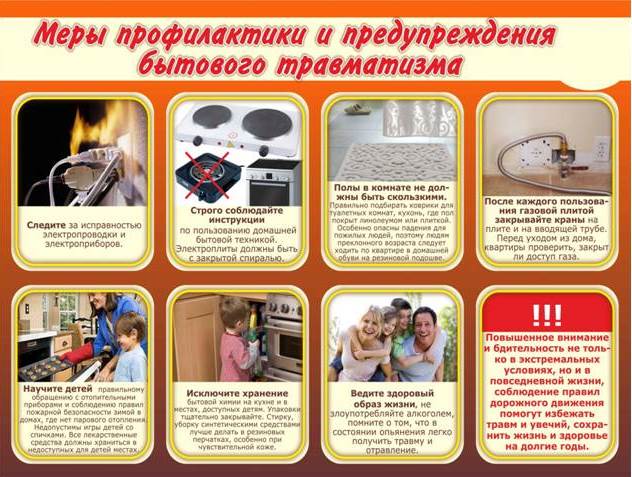 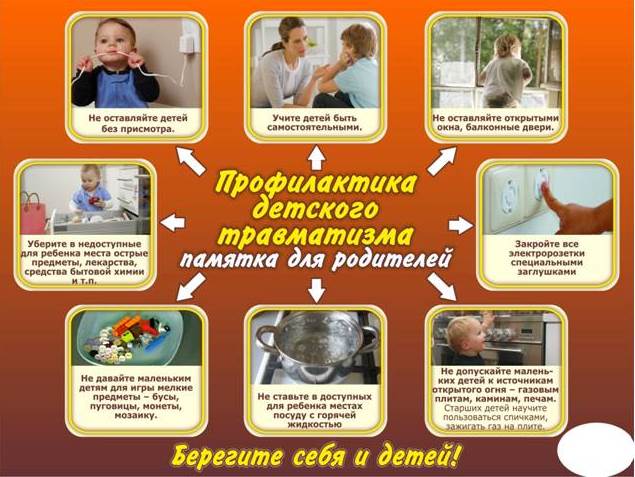 